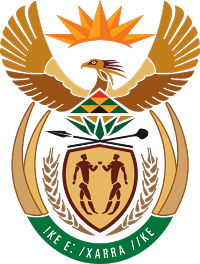 MINISTRY FOR COOPERATIVE GOVERNANCE AND TRADITIONAL AFFAIRSREPUBLIC OF SOUTH AFRICANATIONAL ASSEMBLYQUESTION FOR WRITTEN REPLYQUESTION NUMBER 2015/4185DATE OF PUBLICATION: 30 NOVEMBER 20154185.	Mr D America (DA) to ask the Minister of Cooperative Governance and Traditional Affairs:Whether any of the metropolitan municipalities measure the average time it takes to fix (a) potholes, (b) street lights and (c) traffic lights; if not, why not; if so, (i) which metros, (ii) what is the average time in each case, (iii) how is this measured and (iv) what is the specified municipality doing to improve performance in this area?						NW5061EReply:This information has been requested from the metropolitan municipalities and will be communicated to the Honorable Member when it is available.